Board / Committee Application FormWe welcome you as an applicant for one of our City boards or special committees. Any resident of the City of Loris is eligible for appointment to any of the City's standing boards or committees as established by the City Council.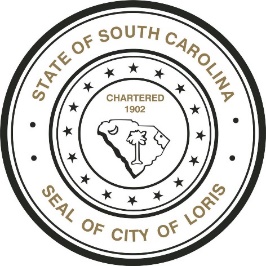 City of Loris Full Name:Date:LastFirstM.I.Address:Street AddressApartment/Unit #CityStateZIP CodePhone:EmailName of Board / Committee Applied for:Are you a resident of the City of Loris?YESNOHave you ever been appointed to a Committee / Board for this City?YESNOOccupation:Signature:Date: